Фотоотчет «Пасхальные композиции»       Все православные люди отмечают один из главных церковных праздников –Пасху. Современные родители стараются приобщить своего ребенка к православной культуре. У детей тоже возникает интерес к праздничным приготовлениям.Предлагаем вашему вниманию совместное (родители и дети) творчество…   Семья ЗагородныхСемья Кадулиныхсемья Калининых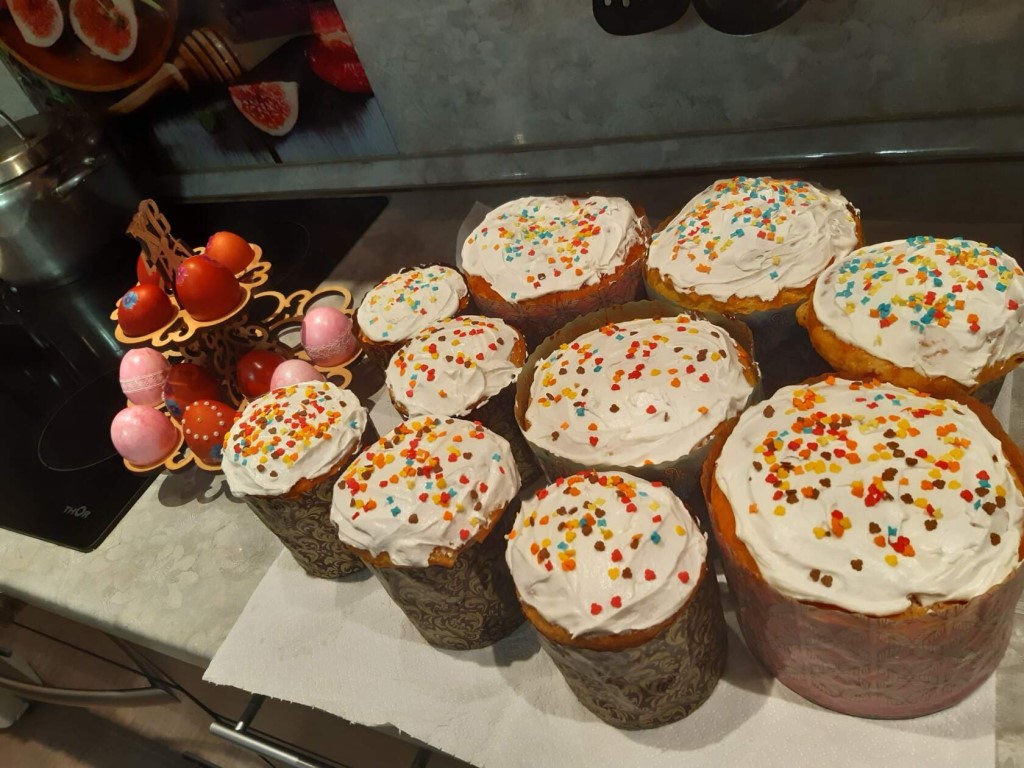 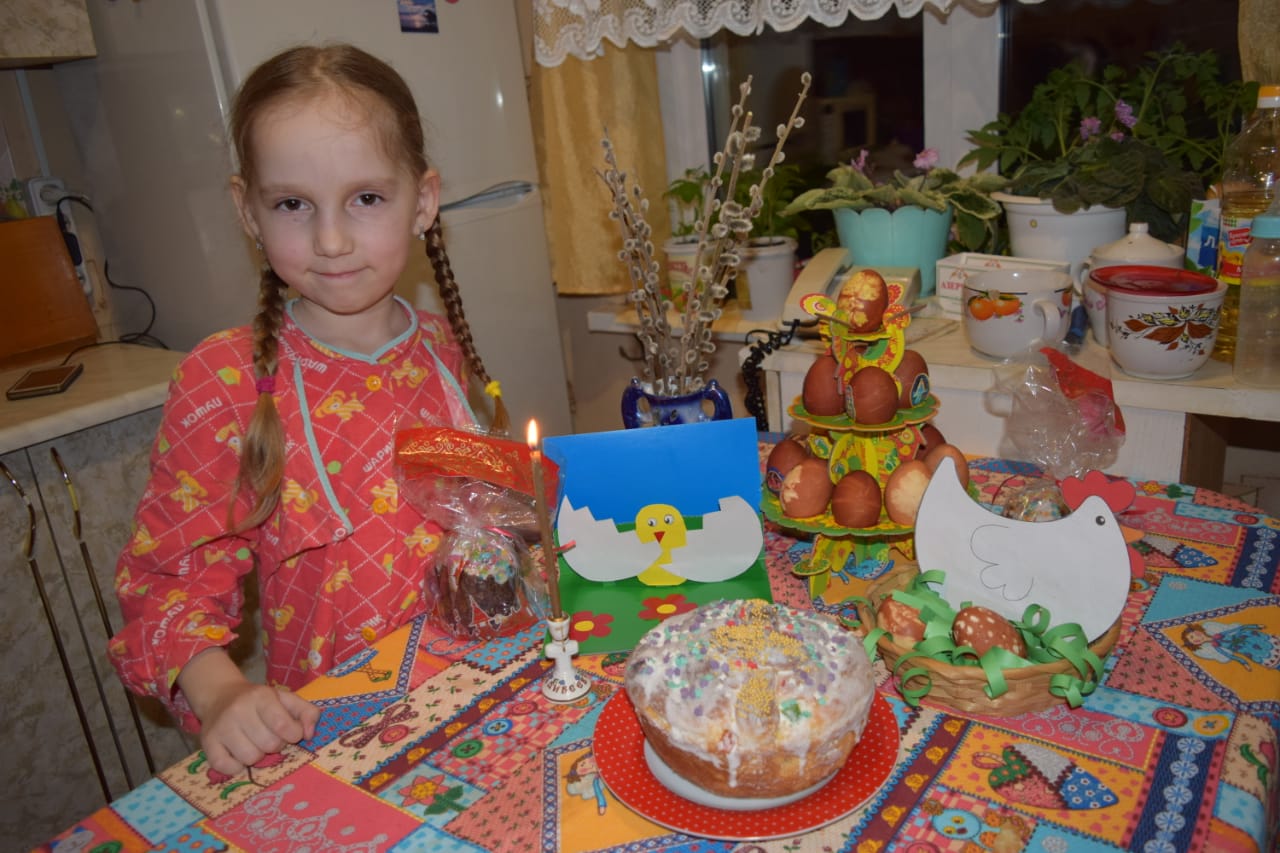 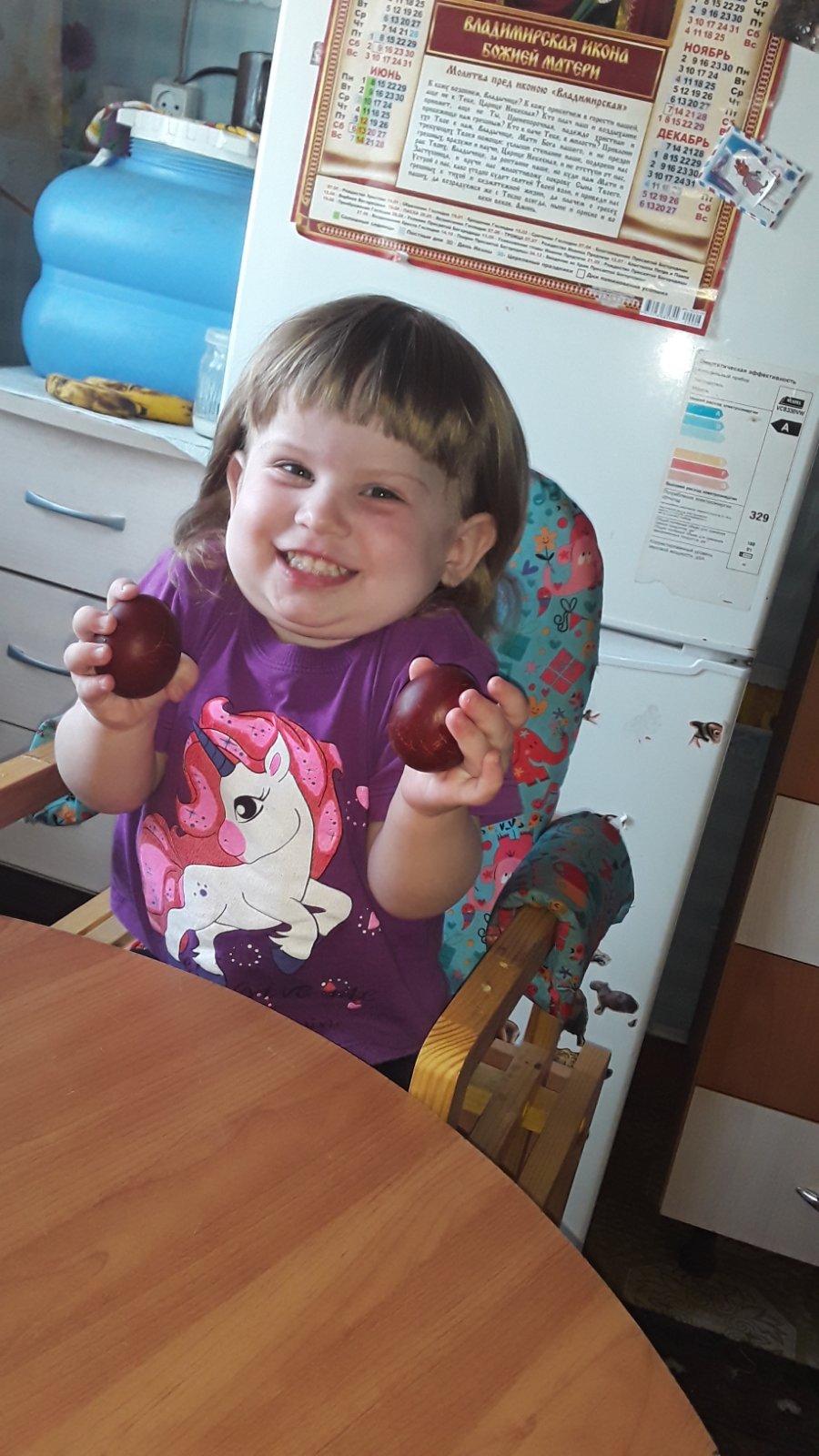 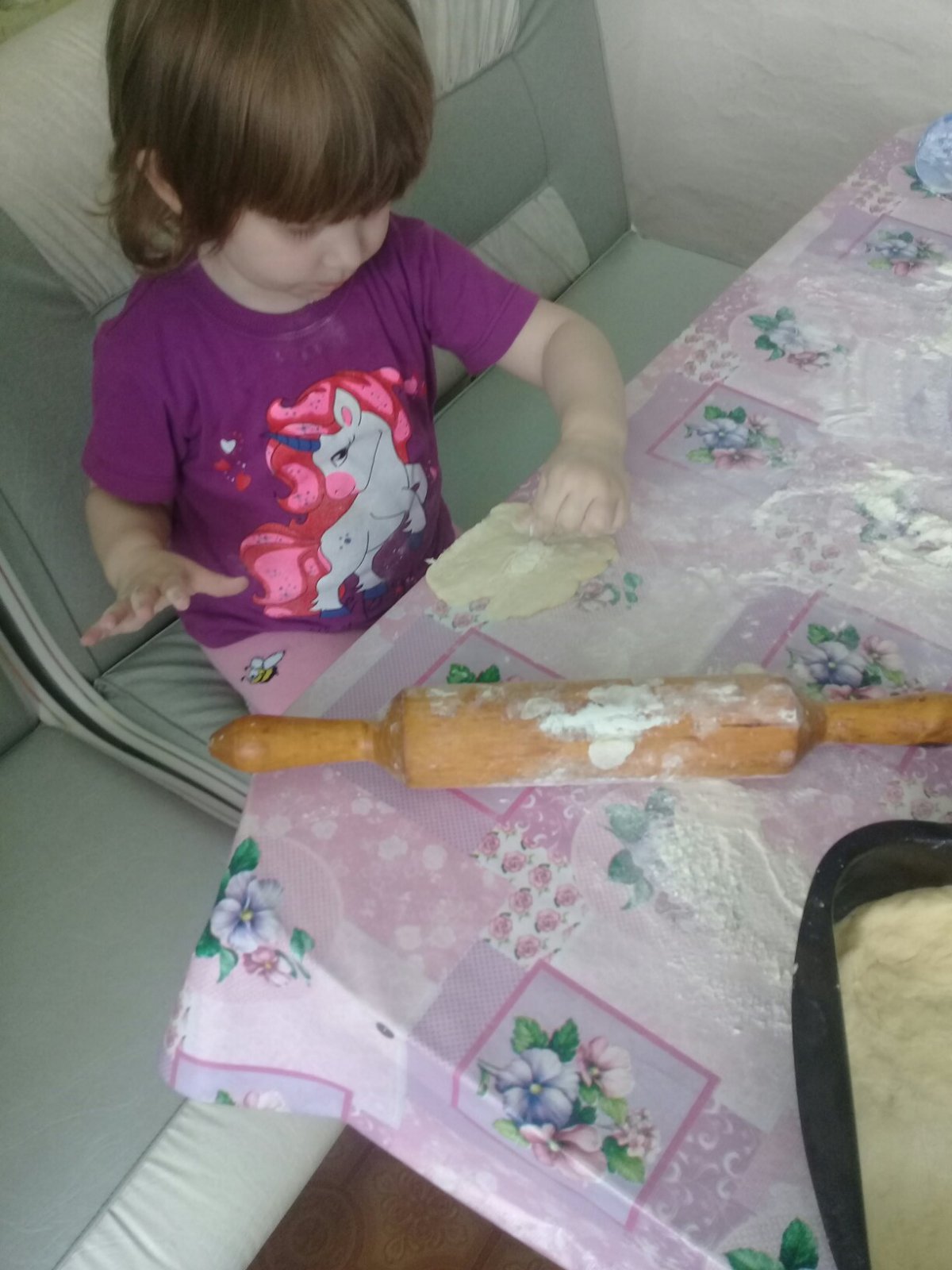  Семья Зудихиных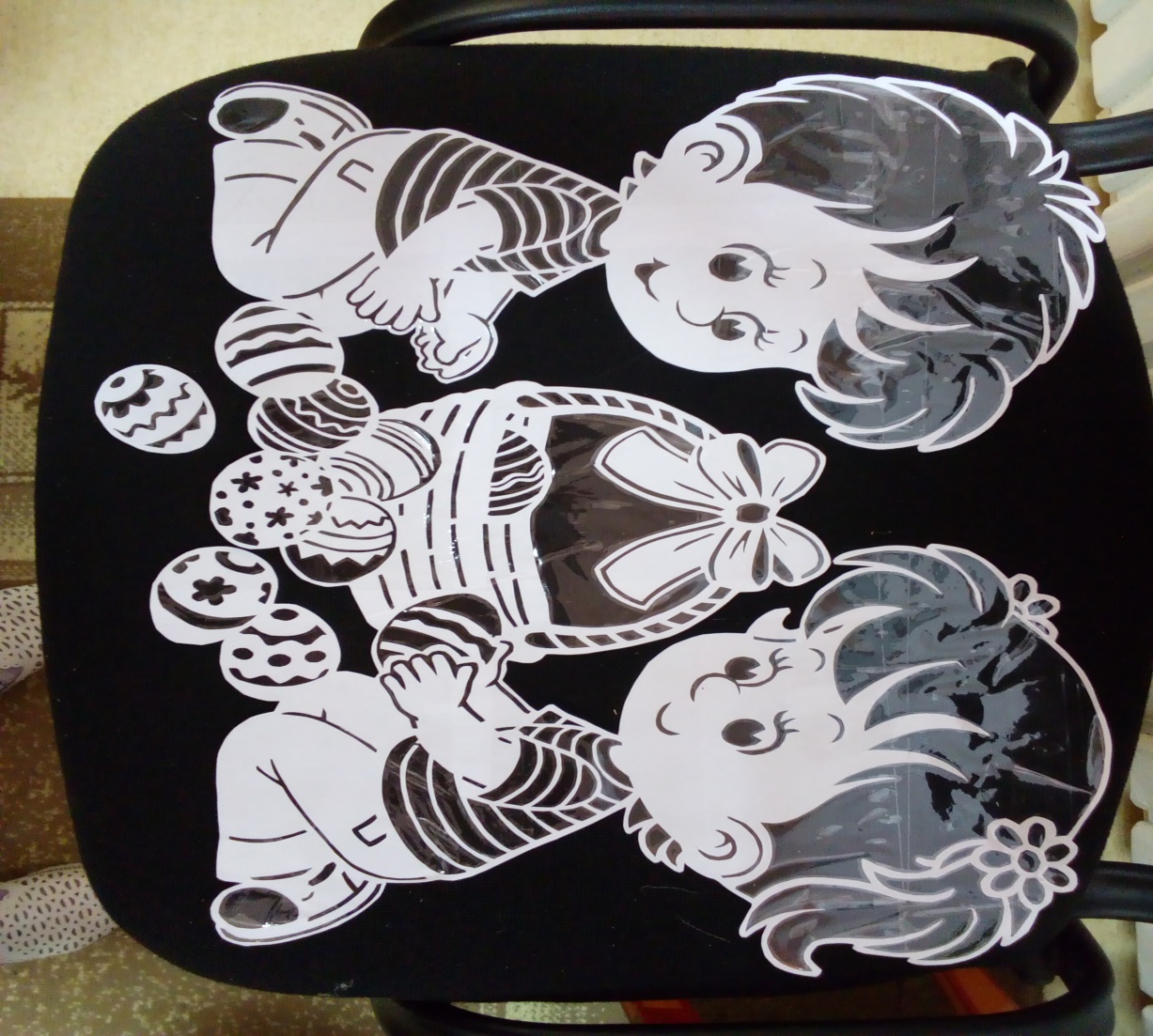 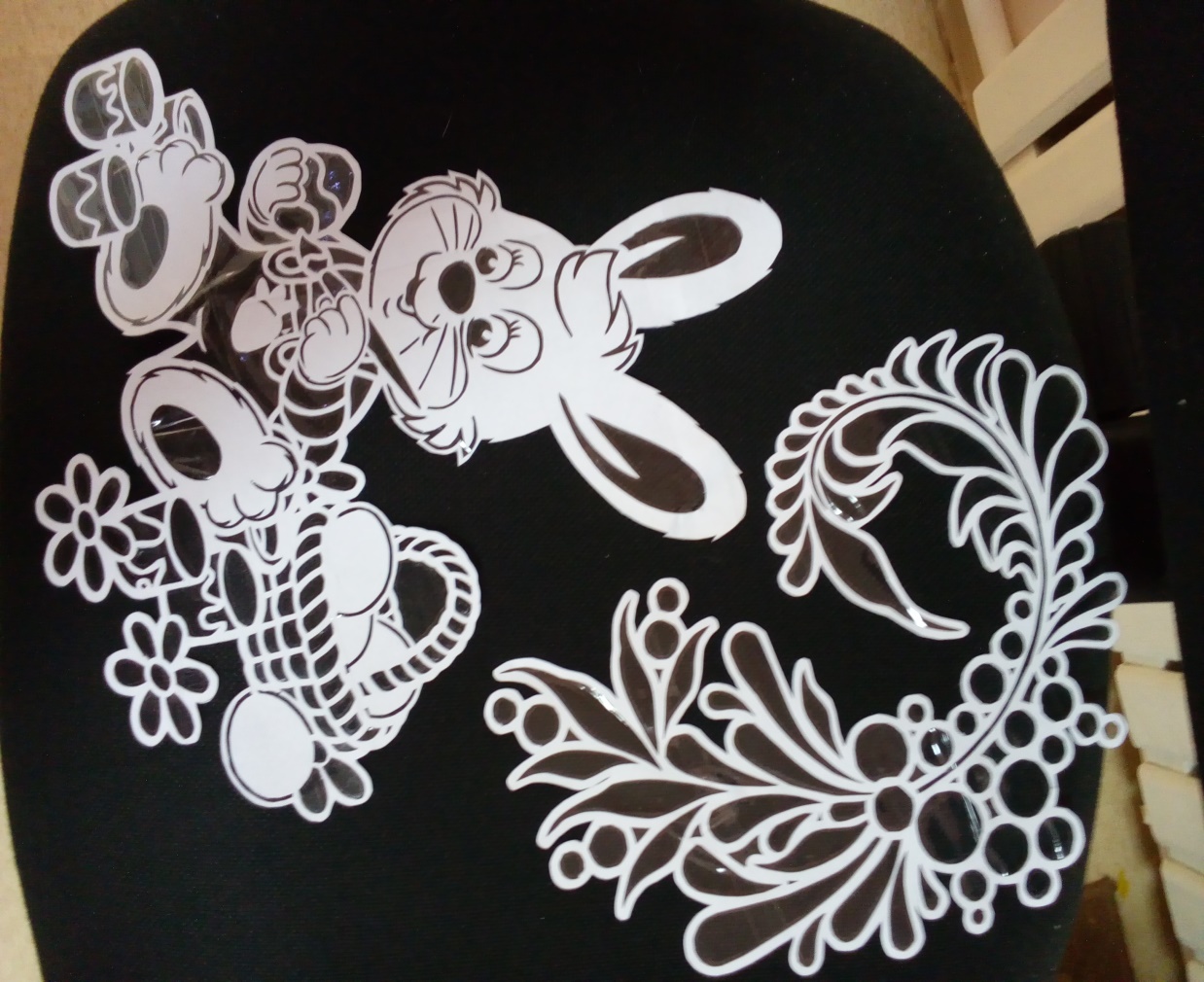 